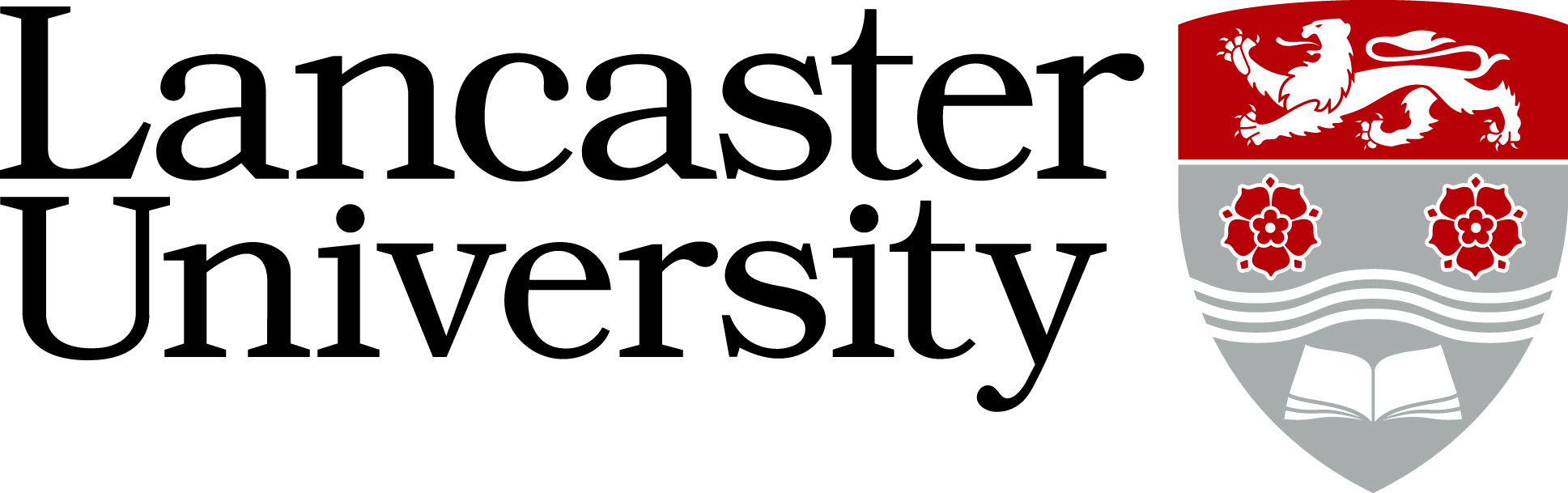 PERSON SPECIFICATIONDisability and Inclusive Practice Adviser
Vacancy Ref:  0622-24Application Form – assessed against the application form, curriculum vitae and letter of support. Applicants will not be asked to answer a specific supporting statement. Normally used to evaluate factual evidence e.g. award of a qualification. Will be “scored” as part of the shortlisting process.  Supporting Statements - applicants are asked to provide a statement to demonstrate how they meet the criteria. The response will be “scored” as part of the shortlisting process. Interview – assessed during the interview process by either competency based interview questions, tests, presentation etc.CriteriaEssential/ DesirableApplication Form / Supporting Statements/ Interview *Educated to a degree level or equivalent professional qualification or relevant work experienceEssential Application FormExperience of working with people with a wide range of disabilities ideally in a higher education context. A thorough understanding of their varying needs, the legislative framework, and the available support.EssentialApplication Form / Supporting Statement / InterviewExpertise in one or more areas of disability, with relevant qualifications.DesirableApplication Form/Supporting Statement/InterviewDetailed knowledge of the HE context and the role of inclusive practice, particularly in teaching and learning.DesirableSupporting Statement/ InterviewHighly effective interpersonal and communication skills, with the ability to liaise with a wide cross section of people both internal and external to the university.EssentialSupporting Statement/ InterviewThe ability to present information clearly and accurately in a variety of written formats and verbal presentations to support training delivery and the implementation of student support.EssentialApplication Form/ InterviewAbility to work in a team and have a flexible approach to work including displaying emotional resilience and empathy for others. Demonstrated ability to manage yourself and support others when facing difficult situations.EssentialSupporting Statement/InterviewExperience of effectively undertaking complex administrative processes and use of IT systems (including MS Office and financial computer systems) to maintain records, to assimilate, analyse and present data and to support service deliveryEssentialApplication Form / Supporting Statement/ InterviewAbility to monitor, research and analyse data and produce reports, presenting information in an accurate and appropriate formatEssentialSupporting Statement/InterviewAbility to act on initiative and to be proactive in identifying opportunities and solutions to improve service deliveryEssentialSupporting Statement/ InterviewExperience of operating successfully in a rapidly changing environment.EssentialSupporting Statement/InterviewAbility to make reasonable and appropriate decisions, demonstrating an awareness and understanding of both business and service-user needs as well as relevant policies and frameworks. EssentialSupporting Statement/InterviewExperience of prioritising workload to meet competing deadlines and to manage complex casework.EssentialSupporting Statement/InterviewAbility to undertake occasional evenings and weekends (e.g. to cover Open Days)EssentialApplication form/Interview